
ROUNDTABLE MEETING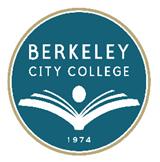 AGENDAMonday, March 11, 201312:10 pm – 1:30 pmBCC Conference Room 451A/BChair:  Debbie Budd, PresidentTime	Topic	Lead12:10 pm – 12:15 pm	Agenda Review	Debbie Budd
12:15 pm – 1:05 pm	Resource Needs Prioritization	Kerry Compton/Lilia CelhayClassified	Shirley Slaughter/Brenda Faculty	Johnson/Ramona ButlerOther		1:05 pm – 1:15 pm	Accreditation Visit - Overview	Kerry Compton1:15 pm – 1:25pm 	BCC Space Needs and Master Planning	Debbie Budd1:25 pm	Other/Closing~ Roundtable meetings are open to the college community ~***********Above times and/or topics are subject to changeOur Mission:  Berkeley City College’s mission is to promote student success, to provide our diverse community with educational opportunities, and to transform lives.Our Vision:  Berkeley City College is a premier, diverse, student-centered learning community, dedicated to academic excellence, collaboration, innovation and transformation.